Theme/Term7 wks   History- Vikings- 7 wks   History- Vikings- 7 wks   History- Vikings- 7 wks   History- Vikings- 7 wks   History- Vikings- 7 wks   History- Vikings- 7 wks Geography – Blue Abyss Science- space7 wks Geography – Blue Abyss Science- space7 wks Geography – Blue Abyss Science- space7 wks Geography – Blue Abyss Science- space7 wks Geography – Blue Abyss Science- space7 wks Geography – Blue Abyss Science- spacewritingclass novel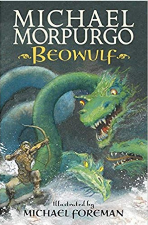 BeowulfMicheal Morpurgoclass novelBeowulfMicheal MorpurgoSir Gawain Micheal Morpurgo 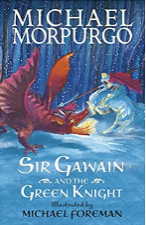 Sir Gawain Micheal Morpurgo Sir Gawain Micheal Morpurgo Real purposeSchool poetry competitionPoet studyRobot Girl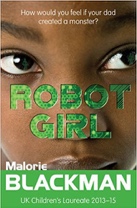 Malorie Blackmanclass novelHidden Figures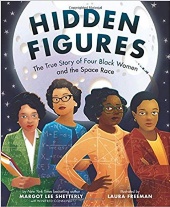 Margot Lee ShetterleyHidden FiguresMargot Lee ShetterleyHidden FiguresMargot Lee ShetterleyReal purposeReal purposeOutcomesTo entertainLetter of advice, diary entry, own legendTo entertainLetter of advice, diary entry, own legendWrite to inform Discussions, debates, dialogue, character comparisons, reviewsMemoir 
non-chronological report, formal persuasive letter, informal letter, diary entry, character descriptionMemoir 
non-chronological report, formal persuasive letter, informal letter, diary entry, character descriptionMemoir 
non-chronological report, formal persuasive letter, informal letter, diary entry, character descriptionWrite to persuadeWrite to persuadereadingBeowulfMicheal Morpurgo BeowulfMicheal Morpurgo BeowulfMicheal Morpurgo non-fiction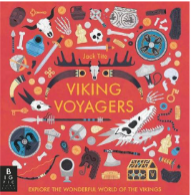 Viking voyagersJack Titenon-fictionViking voyagersJack Titepoetry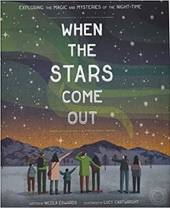 When the Stars Come Out
Nicola Edwards Robot GirlMalorie BlackmanRobot GirlMalorie BlackmanRobot GirlMalorie Blackmannon-fiction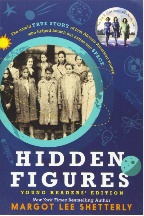 Hidden FiguresMargot Lee ShetterleyTheme/Term5 wks History – Victorian Era including Birmingham5 wks History – Victorian Era including Birmingham5 wks History – Victorian Era including Birmingham5 wks History – Victorian Era including Birmingham5 wks History – Victorian Era including Birmingham5 wks History – Victorian Era including Birmingham5 wks Geography- Grow, sow and farm 5 wks Geography- Grow, sow and farm 5 wks Geography- Grow, sow and farm 5 wks Geography- Grow, sow and farm 5 wks Geography- Grow, sow and farm 5 wks Geography- Grow, sow and farm writingclass novel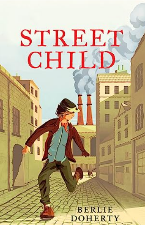 Street childBerlie Dohertyclass novelStreet childBerlie Dohertyclass novelStreet childBerlie Dohertyclass novelStreet childBerlie DohertyReal purposeSchool poetry competitionPoetic styleReal purposeSchool poetry competitionPoetic style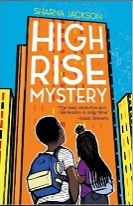 Class novelHigh Rise MysterySharna JacksonClass novelHigh Rise MysterySharna JacksonClass novelHigh Rise MysterySharna JacksonClass novelHigh Rise MysterySharna JacksonReal purposeBook for class libraryReal purposeBook for class libraryOutcomesTo inform Newspaper articles, diary entry, letter
To inform Newspaper articles, diary entry, letter
To inform Newspaper articles, diary entry, letter
To inform Newspaper articles, diary entry, letter
To entertainMystery narrativePolice report, newspaper article, persuasive letterTo entertainMystery narrativePolice report, newspaper article, persuasive letterTo entertainMystery narrativePolice report, newspaper article, persuasive letterTo entertainMystery narrativePolice report, newspaper article, persuasive letterTo entertainMystery narrativePolice report, newspaper article, persuasive letterTo entertainMystery narrativePolice report, newspaper article, persuasive letterreadingStreet childBerlie Doherty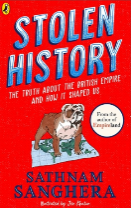 Non-fictionStolen historySathnam SangheraNon-fictionStolen historySathnam SangheraNon-fictionStolen historySathnam Sangherapoetry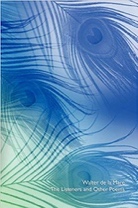 The Listeners
Walter de la MarepoetryThe Listeners
Walter de la MareHigh Rise MysterySharna Jacksonnon-fiction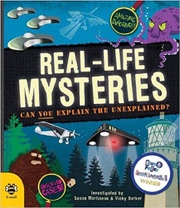 Real-life Mysteries: Can you explain the unexplained?
Susan Martineau and Vicky Barkernon-fictionReal-life Mysteries: Can you explain the unexplained?
Susan Martineau and Vicky Barkernon-fictionReal-life Mysteries: Can you explain the unexplained?
Susan Martineau and Vicky BarkerTheme/Term7 wks History- Early Islamic Civilisation7 wks History- Early Islamic Civilisation7 wks History- Early Islamic Civilisation7 wks History- Early Islamic Civilisation7 wks History- Early Islamic Civilisation7 wks History- Early Islamic Civilisation7 wks Geography – Rainforests7 wks Geography – Rainforests7 wks Geography – Rainforests7 wks Geography – Rainforests7 wks Geography – Rainforests7 wks Geography – Rainforestswriting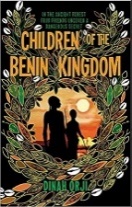 Class novelChildren of the Benin Kingdom Dinah OrjiThe Lost Thing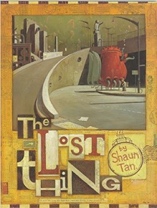 Shaun TanThe Lost ThingShaun TanThe Lost ThingShaun TanReal purposeSchool poetry competitionPerformance poetryReal purposeSchool poetry competitionPerformance poetryClass novel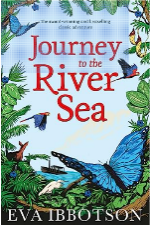 Journey to the river seaEva Ibbotson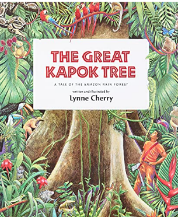 The Great Kapok TreeLynen CherryThe Great Kapok TreeLynen CherryThe Great Kapok TreeLynen CherryReal purposePersuasive letter to Cadbury’s – palm oilReal purposePersuasive letter to Cadbury’s – palm oilOutcomesTo informNon-chronological reportInformal letter, diary entry, survival guide, story summaryTo informNon-chronological reportInformal letter, diary entry, survival guide, story summaryTo informNon-chronological reportInformal letter, diary entry, survival guide, story summaryTo informNon-chronological reportInformal letter, diary entry, survival guide, story summaryTo informNon-chronological reportInformal letter, diary entry, survival guide, story summary
Diaries, formal letters, adverts, character and setting descriptions, To entertainLetters, poetry,timetables, diary entry, narrativeTo entertainLetters, poetry,timetables, diary entry, narrativeTo entertainLetters, poetry,timetables, diary entry, narrativeTo entertainLetters, poetry,timetables, diary entry, narrativereadingClass novelChildren of the Benin Kingdomnon-fiction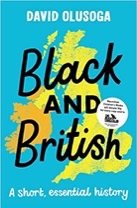 Black and British: A short, essential history
David Olusoganon-fictionBlack and British: A short, essential history
David Olusoganon-fictionBlack and British: A short, essential history
David Olusoga poetry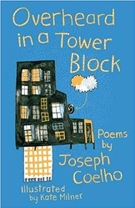 Overheard in a Tower Block
Joseph Coelho poetryOverheard in a Tower Block
Joseph CoelhoJourney to the river seaEva Ibbotson Journey to the river seaEva Ibbotson non-fiction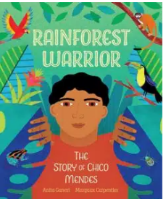 Anita Ganeri & Margaux Carpentiernon-fictionAnita Ganeri & Margaux Carpentiernon-fictionAnita Ganeri & Margaux Carpentier